Sponsorship Form3 Packages available:Varsity Rams Package: $1000Include: Golf Tournament Foursome (18 holes, cart, range balls, dinner and awards)4 passes to all Varsity football home gamesHalf page ad in home game day programs for the seasonSponsorship mentioned at all home games for the seasonSIGNAGE at tee box or holeJV Rams Package: $750Include: Golf Tournament Foursome (18 holes, cart, range balls, dinner and awards)2 passes to all Varsity football home gamesQuarter page ad in home game day programs for the seasonSponsorship mentioned at all home games for the seasonSIGNAGE at tee box or holeFreshman Rams Package: $200Include: 2 passes to all Varsity football home gamesQuarter page ad in home game day programs for the seasonSponsorship mentioned at all home games for the seasonSIGNAGE at tee box or holeFor questions or more information please contact: LBMillikanramsfootball@gmail.com September 29th1pm Tee Time Shotgun StartRecreation Park 18 Golf Course5001 Deukmejian Drive, Long Beach$150 per playerIncludes: green fee, cart fee, practice range fees balls.Dinner and awards to follow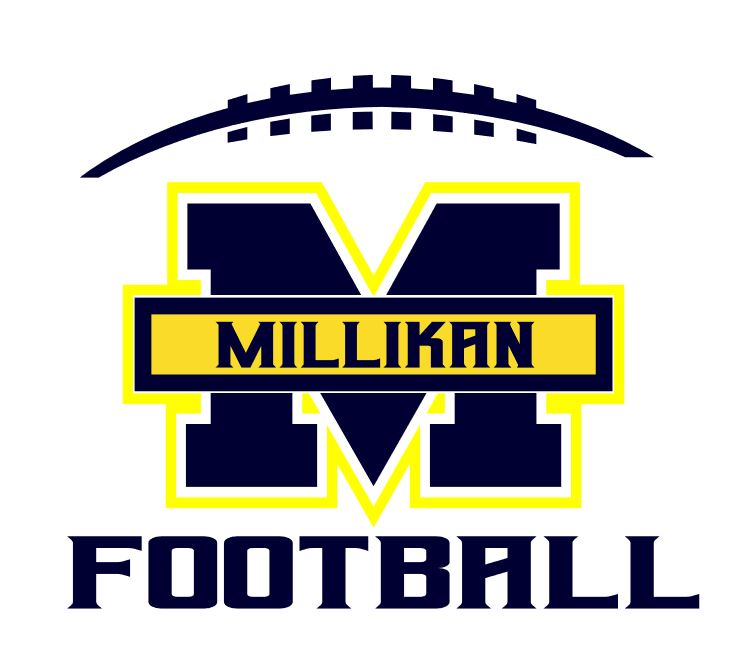 To become a sponsor visit www.millikanramsfootball.com or mail this form and check made payable to Rams Touchdown Club to:Rams Touchdown ClubAttn: Football Coach2800 Snowden AveLong Beach, CA 90815Name / Company:_____________________ ______________________________Package:_______________________Address:_________________________________________________________________________________________________________________Phone:_________________________Email:_________________________TAX ID: 814650349To donate an auction item please contact lbmillikanramsfootball@gmail.com             to arrange for pick up or delivery.** All sponsorships and donations must be received by Monday September 16thTHANK YOU FOR YOUR SUPPORT!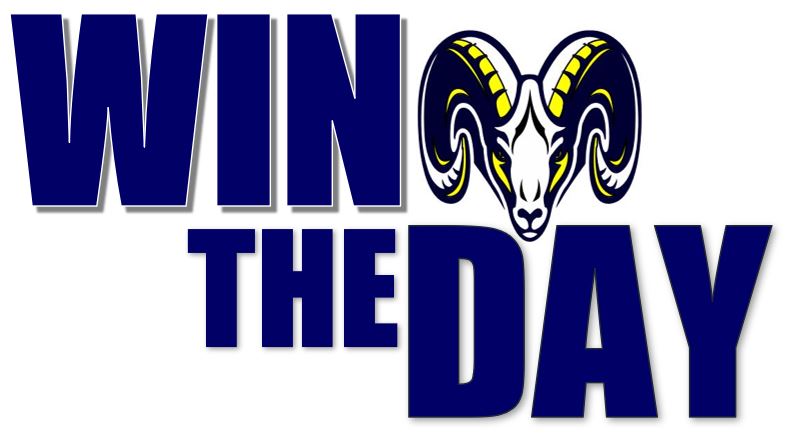 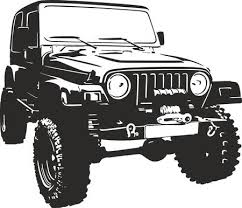  3rd Annual 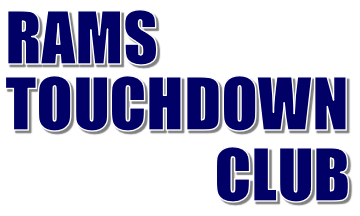 Golf TournamentBenefiting Millikan Rams Football